Муниципальное бюджетное дошкольное образовательное учреждение"Ясли - сад компенсирующего типа для детей с нарушениемопорно - двигательного аппарата №167 города Донецка"Педагогический секрет:"Развитие творческих способностей дошкольников посредством театрализации русских народных сказок»            Воспитатель:                                            Кисиленко Елена Анатольевна"Развитие творческих способностей дошкольников посредством театрализации русских народных сказок»                                                                            “Театр – искусство прекрасное.                                                                             Оно облагораживает, воспитывает человека.                                                                             Тот, кто любит театр по- настоящему,                                                                              всегда уносит из него запас мудрости и доброты”.                                                                                                    К.С.СтаниславскийСогласно Федеральному государственному образовательному стандарту дошкольного образования, на первом месте стоит развитие ребенка как личности творческой, активно проявляющей себя во всех видах деятельности, личности, готовой адаптироваться в социуме. Считаю, что, развивая творческие способности детей, мы развиваем индивидуальные способности каждого ребенка. Сегодня мы должны воспитывать детей через искусство, через эстетическое восприятие окружающего мира, интенсивно развивать творческий потенциал детей.Развитие творческих способностей – важнейшая задача образования, ведь этот процесс пронизывает все этапы развития личности ребёнка, пробуждает инициативу и самостоятельность принимаемых решений, привычку к свободному самовыражению, уверенность в себе. Воспитание творческой личности — это одна из основных задач педагогической теории и практики в настоящее время.Дошкольный возраст – это самый интенсивный период развития ребенка, в котором закладывается основа творческой личности, понимание нравственных норм, принятых в социуме. Одним из способов развития ребенка является театрализованная деятельность.Данная деятельность занимает особое место среди разнообразных форм обучения, воспитания и всестороннего развития детей.Театрализованная деятельность является источником развития чувств, глубоких переживаний и открытий ребѐнка, приобщает его к духовным ценностям, развивая эмоциональную сферу ребѐнка, заставляет его сочувствовать персонажам, сопереживать разыгрываемые события.Театральная деятельность развивает личность ребенка, прививает устойчивый интерес к литературе, театр, совершенствует навык воплощать в игре определенные переживания, побуждает к созданию новых образов. Участвуя в игре-драматизации или в кукольном спектакле, дети знакомятся с окружающим миром через образы, краски, звуки, чувства. Большое и разностороннее влияние этих игр позволяет использовать их как сильное, ненавязчивое педагогическое средство.    Также театрализованные игры являются благоприятной средой для творческого развития способностей детей, так как в ней особенно проявляются разные стороны развития ребенка. Эта деятельность развивает личность ребенка, прививает устойчивый интерес к литературе, музыке, театру, совершенствует навык воплощать в игре определенные переживания, побуждает к созданию новых образов, побуждает к мышлению.        В процессе театрализованной деятельности у детей формируется ряд личностных качеств: активность, сознательность, самостоятельность, способность к соучастию и сопереживанию, непосредственность впечатлений, яркость в выражении и проявлении воображения. Известно, что театрализованная деятельность способствует раскрытию личности ребенка, его индивидуальности, творческого потенциала.Театр несет в себе огромный опыт отношений человека с окружающим миром, поэтому и является для всех нас важнейшим средством познания общечеловеческих нравственных ценностей,  это связано с тем, что посещение театра – всегда праздник. Потребность в театре связана с тем, что в нем, как не в одном виде искусства, с наибольшей доступностью, полнотой и яркостью, люди видят отражение своей жизни. Сценическое искусство дарует ни с чем несравнимое чувство сопереживания, соучастия, сочувствия. Я  стараюсь с каждым ребёнком окунуться в мир театра. Попасть в сказочную страну,  может любой, кто любит фантазировать, придумывать новых сказочных героев и героинь.Основные направления развития театрализованной деятельности состоят в постепенном переходе ребенка:От наблюдения театрализованной постановки взрослого к самостоятельной игровой деятельности.От индивидуальной игры и «игры рядом» к игре в группе из трех-пяти сверстников, исполняющих роли.От имитации действий фольклорных и литературных персонажей к имитации действий в сочетании с передачей основных эмоций героя и освоению роли как созданию простого «типичного» образа в игре-драматизации.Задачи:Развивать интерес и любовь к художественной литературе.Закрепить знания русской народной сказки.Воспитывать интерес к актерскому мастерству.Учить передавать в диалогах настроение героев сказки через интонацию, паузы.Поощрять исполнительское творчество детей (исполнение различных ролей в спектаклях и постановках, выразительное чтение на занятиях и др.)Развивать у детей в соответствии с их индивидуальными особенностями способность свободно и раскрепощено держаться при выступлении перед взрослыми и сверстниками.Побуждать детей к импровизации средствами мимики, пантомимы, выразительных движений и интонаций.Учить детей различать настроения, переживания, эмоциональное состояние персонажей, передаваемые различными средствами драматизации.Предоставлять детям право выбора средств для импровизации и самовыражения, в том числе сюжетов драматизации, ролей, атрибутов, костюмов, видов театров и пр.Приемы:Чтение русских народных сказок.Рассказывание сказок -выбор детьми ролей по желанию.Просмотр мультфильмов  -назначение на главные  роли робких и застенчивых.Пересказ сказок, рассказов -распределение ролей по карточкам  схематический персонаж сказок (тех.средства)Проигрывание ролей в парахПросмотр кукольных  спектаклей и беседы по ним знакомство не только с текстом сказки, но и со средствами ее драматизации –жестом, мимикой, движением, костюмом, декорациями (реквизит) и т.д.Разыгрывание  русских народных сказок.  Упражнение по формированию выразительности исполнений. Пальчиковый игротренинг для развития моторики рук, необходимой для свободного кукловождения.Упражнения по социально-эмоциональному развитию детей.Игры-превращения («учись владеть своим телом»).Упражнения по дикции (артикуляционная гимнастика);Игры-драматизации.Я считаю, что театрализованная деятельность даёт возможность развивать творческие способности каждого ребёнка, формирует его творческое воображение, фантазию, коммуникативные навыки, способствует развитию памяти, формируется диалогическая, эмоционально насыщенная речь, за счёт расширения словарного запаса. Совершенствуется артикуляционный аппарат, ребёнок старается говорить четко, чтобы его все поняли. Развиваются творческие способности через театрализованную деятельность.Таким образом, театрализованная деятельность всесторонне развивает ребёнка и мы решаем комплекс взаимосвязанных задач во всех образовательных областях по ФГОС ДО.                                                                 «Театр – это волшебный край,                                                              в котором ребенок радуется, играя, а в игре он познает мир                                                                                       С.И. Мерзлякова.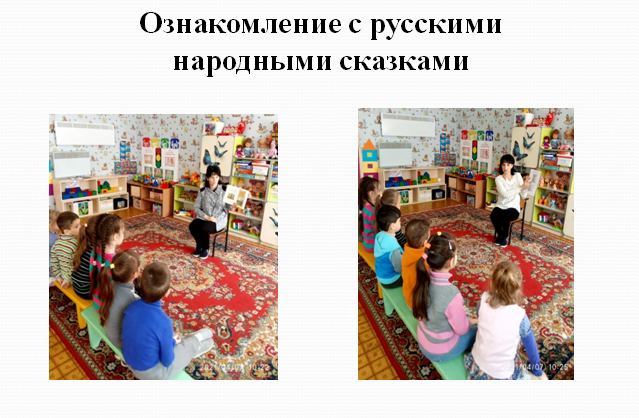 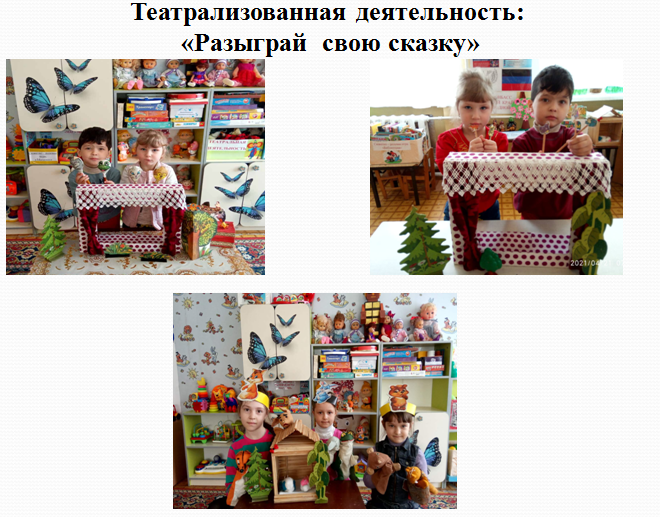 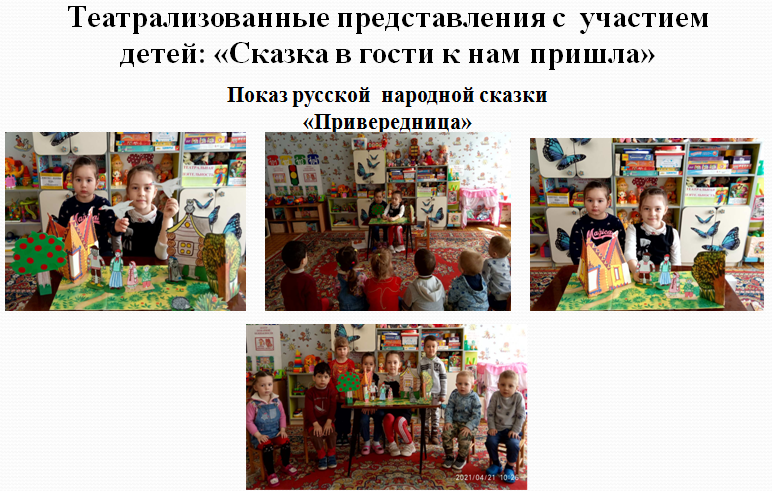 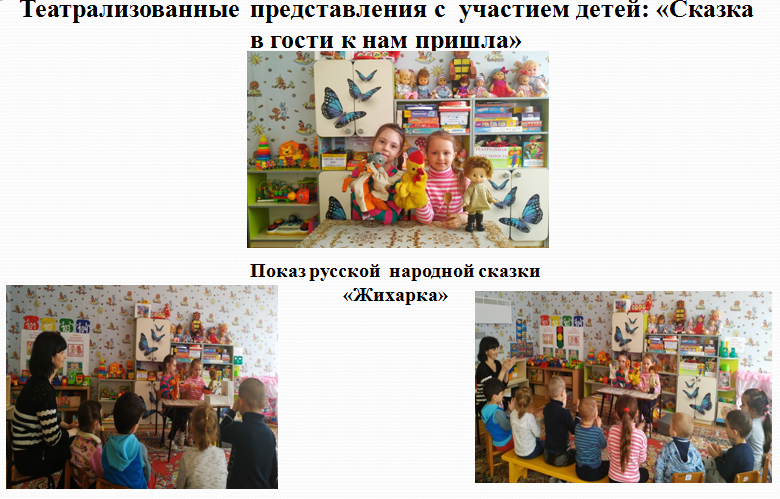 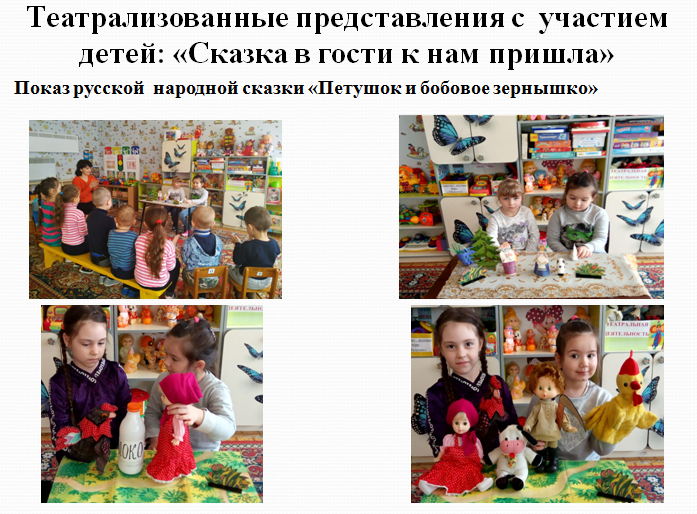 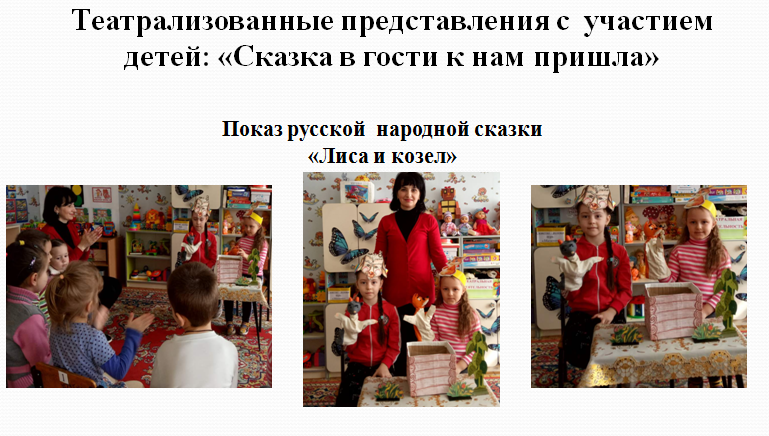 